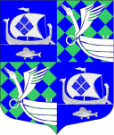 АДМИНИСТРАЦИЯ МУНИЦИПАЛЬНОГО ОБРАЗОВАНИЯ«Приморское городское поселение»Выборгского района Ленинградской областиПОСТАНОВЛЕНИЕ    31.01.2017г.№  44  О размещении нестационарных торговых объектов на территории МО «Приморское городское поселение»Выборгского района Ленинградской областиВ соответствии с Федеральным законом от 06.10.2003г. №131-ФЗ «Об общих принципах организации местного самоуправления в Российской Федерации», руководствуясь Федеральным законом от 28.12.2009г. № 381-ФЗ «Об основах государственного регулирования торговой деятельности в Российской Федерации», постановлением Правительства Российской Федерации от 29.09.2010г. №772 «Об утверждении Правил включения нестационарных торговых объектов на земельных участках, в зданиях, строениях, сооружениях, находящихся в государственной собственности, в схему размещения нестационарных торговых объектов», приказом КОМИТЕТА ПО РАЗВИТИЮ МАЛОГО, СРЕДНЕГО БИЗНЕСА И ПОТРЕБИТЕЛЬСКОГО РЫНКА ЛЕНИНГРАДСКОЙ ОБЛАСТИ от 18.08.2016г. № 22 «О порядке разработки и утверждения схем размещения нестационарных торговых объектов на территории Ленинградской области», постановлением от 16.06.2016 года № 2217 администрации муниципального  образования «Выборгский район» Ленинградской области «Об утверждении  Порядка размещения нестационарных торговых объектов на землях и земельных участках, в зданиях, находящихся в муниципальной собственности», ПОСТАНОВЛЯЕТ:1.Утвердить   Схему размещения нестационарных торговых объектов, расположенных в муниципальном образовании «Приморское городское поселение» Выборгского района Ленинградской области   (приложение 1); 3. Считать утратившим силу постановление № 160 от 20.09.2013 г. «Об утверждении схемы нестационарных торговых объектов на территории муниципального образования «Приморское городское поселение» Выборгского района Ленинградской области размещении нестационарных объектов»;4. Считать утратившим силу постановление № 79 от 15.05.2014 г. «О внесении изменений в постановление администрации МО «Приморское городское поселение» Выборгского района Ленинградской области № 160 от 20.09.2013г. «Об утверждении схемы нестационарных торговых объектов на территории муниципального образования «Приморское городское поселение» Выборгского района Ленинградской области размещении нестационарных объектов»5. Постановление вступает в силу  с момента подписания.6. Постановление опубликовать в газете «Выборг» и разместить на официальном сайте МО «Приморское городское поселение» Выборгского района Ленинградской области.7. Контроль за исполнением настоящего постановления возложить на заместителя главы  администрации МО «Приморское городское поселение» Выборгского района Ленинградской области Слобожанюк С.В.Глава администрации                                                                                Е.Г. ЕкименокРазослано: дело, сайт, комитет поддержки предпринимательства и потребительского рынка,  прокуратура, КУМИГ.Приложение № 1Утверждено постановлением   администрации                                                                                                                                      МО «Приморское городское поселение»Выборгского района Ленинградской области№  44 от 31.01.2017г.Схемаразмещения нестационарных торговых объектов на территорииМО «Приморское городское поселение» Выборгского района Ленинградской областиИдентификационный номер НТОМесто размещения НТО (адресный ориентир)Вид НТОПлощадь НТОСпециализация НТОПравообладатель НТО (наименование, ИНН)Реквизиты документов на размещение НТОЯвляется ли правообладатель НТО субъектом малого и(или) среднего предпринимательства (да/нет)Период размещения НТО (с ___ по ___)12345678ЛЕНИНГРАДСКАЯ ОБЛ., Г.ПРИМОРСК,  Ш.ВЫБОРГСКОЕ, Д. 3Торговый павильон,  совмещенный с автобусной остановкой31,0 кв.мАссортимент продовольственные товары.ИП Евграфова Ася Васильевна4704002460903752-05 от 25.04.2005г.даНеопределенный срокЛЕНИНГРАДСКАЯ ОБЛ., Г.ПРИМОРСК,  Ш.ВЫБОРГСКОЕ, Д. 1аТорговый павильон - магазин331,5 кв.м.Ассортимент продовольственные товары.Приморский ф-л МГП Афганец/ ИП Веселова Маргарита Семеновна4704004693073784/178 от 27.07.1998г.даНеопределенный срокЛЕНИНГРАДСКАЯ ОБЛ., Г.ПРИМОРСК, УЛ.ЛЕБЕДЕВА,  у Д.20павильон141,89 кв.м.Смешанный ассортимент ИП Нахмедов Эльдар Гюлбала оглы7825001302666010-06 от 15.02.2006даНеопределенный срокЛЕНИНГРАДСКАЯ ОБЛ., Г.ПРИМОРСК, УЛ.ЛЕБЕДЕВА,   Д.1магазин154,69 кв.мАссортиментнепродовольственные товары(автозапчасти)ИП Лушина С.И.4704002362076084-06 от 08.06.2006даНеопределенный срокЛЕНИНГРАДСКАЯ ОБЛ., Г.ПРИМОРСК,УЛ.ЛЕБЕДЕВА 7, (НИЖНЯЯ ОСТАНОВКА).Торговый павильон,  совмещенный с автобусной остановкой60,0кв.мАссортимент непродовольственныетовары (цветы)ИП Скугарева Наталья Павловна4704002620456405-07 от 14.03.2007г.даНеопределенный срокЛЕНИНГРАДСКАЯ ОБЛ., Г.ПРИМОРСК,ПЕР.ВЫБОРГСКОГО-ПРИМОРСКОГО ШОССЕТорговый павильон-магазин152,0 кв.мАссортимент непродовольственныетовары (стройматериалы)ИП Прикот Тамара Валерьевна470401102164709-02 от 14.03.2002даНеопределенный срокЛЕНИНГРАДСКАЯ ОБЛ., Г.ПРИМОРСК,  УЛ.ЛЕБЕДЕВА, Д.1-Впавильон700,0 кв.мАссортимент непродовольственныетоварыООО «Ольга»88/1620 от 14.02.1996даНеопределенный срокЛЕНИНГРАДСКАЯ ОБЛ., Г.ПРИМОРСК, Ш.ВЫБОРГСКОЕпавильон60,0 кв.мРитуальные услугиООО «Хронос»4704060162600/15к-07 от 15.08.2007даНеопределенный срокЛЕНИНГРАДСКАЯ ОБЛ., Г. ПРИМОРСК, П.МАНОЛАпавильон100,0 кв.мАссортимент продовольственныетоварыИП Володина Светлана Николаевна3360-04 от 30.11.2004даНеопределенный срокЛЕНИНГРАДСКАЯ ОБЛ., Р-Н.ВЫБОРГСКИЙ, П.ЕРМИЛОВО-ГОРОДОКпавильон290,0 кв.мАссортимент продовольственные товарыООО «Надежда»47040650196175-06 от 01.10.2006даНеопределенный срокЛЕНИНГРАДСКАЯ ОБЛ., ВЫБОРГСКИЙ Р-Н, П.ЛУЖКИпавильон60,0 кв.м.Ассортимент продовольственныетоварыООО «Тракт»47040205151535-03 от 04.01.2003даНеопределенный срокЛЕНИНГРАДСКАЯ ОБЛ., Р-Н.ВЫБОРГСКИЙ, П.ОЗЕРКИЗдание магазина2500,0 кв.мСмешанный ассортиментООО «Родник»470406706215-2012 от 14.03.2012даНеопределенный срокЛЕНИНГРАДСКАЯ ОБЛ., Р-Н.ВЫБОРГСКИЙ, п.Красная ДолинаТорговый павильон - магазин60,0 кв.мАссортимент продовольственныетоварыИП Сталев Игорь Степанович4704004593703803-05 от 15.06.2005г.даНеопределенный срокЛЕНИНГРАДСКАЯ ОБЛ., Р-Н.ВЫБОРГСКИЙ, п.РябовоТорговый павильон - магазин152,4Ассортимент продовольственныетоварыООО «Дарья»47040628503860-05 от 05.08.2005г.даНеопределенный срокЛЕНИНГРАДСКАЯ ОБЛ., Р-Н.ВЫБОРГСКИЙ, п.РябовоТорговый павильон - магазин152,4Смешанный ассортиментООО «Аккала»47040000505965-06 от 01.01.2006г.даНеопределенный срокЛенинградская область, Выборгский район, пос. Глебычевоавтостоянка1 673,0Хранение автотранспортных средствИП Горбачев Виктор Николаевич 470402665667№3744-05 от 15.04.2005даНеопределенный срокЛенинградская область, Выборгский район, пос. Глебычево, ул.Мира (район бывшей котельной)Торговый павильон - магазин95,0Ассортимент продовольственныетоварыИП Горбачев Виктор Николаевич 4704026656673757-05 от 25.04.2005г.даНеопределенный срокЛенинградская область, Выборгский район, пос. Глебычево, ул.Мира (район бывшей котельной)Торговый павильон - магазин119,1Ассортимент непродовольственныетовары (хозяйственные товары)ИП Горбачев Виктор Николаевич4704026656674911-05 от 30.12.2005г.Неопределенный срокЛенинградская область, Выборгский район, пос. Глебычево,  Приморское шоссеТорговый павильон,  совмещенный с автобусной остановкой34,2Ассортимент продовольственныетоварыИП Балиашвили П.А./ ООО «Ангелина»/ИП Иванова И.А.4704072053283598-05 от 01.01.2005г.даНеопределенный срокЛенинградская область, Выборгский район, пос. Глебычево,  Приморское шоссеТорговый павильон бытового обслуживания50Бытовое обслуживаниеИП Рогова Л.А./Горбачев Виктор Николаевич4704026656673766-05 от 05.05.2005г.даНеопределенный срокЛенинградская область, Выборгский район, пос. Глебычево, ул.Мира (район бывшей котельной)торговый павильон-магазин27,14Овощи-фруктыИП Силецкая Неонилла Михайловна 6001-06""470400071523№6001-06 от 15.03.2006г.даНеопределенный срокЛенинградская область, Выборгский район, пос. Глебычево, ул.Мира (район бывшей котельной)торговый павильон-магазин51,45Ассортимент непродовольственныетовары (сувениры) ИП Силецкая Неонилла Михайловна4704000715235998-06 от 15.03.2006г.Неопределенный срокЛенинградская область, Выборгский район, пос. Глебычево, ул. Мира (в районе старой котельной)торговый павильон- магазин99,75продовольственные товарыИП Крисевич Сергей Трофимович 5966-06""470400141354№5966-06 от 15.03.2006даНеопределенный срокЛенинградская область, Выборгский район, пос. Глебычево, ул. Мираторговый павильон- магазин99,75продовольственные товарыИП Ляпин Иван Петрович 3707-05»»4704065019№3707-05 от 04.03.2005даНеопределенный срокЛенинградская область, Выборгский район, пос. Глебычево, ул.Мира (район бывшей котельной)Установленный  торговый павильон - магазин64,6продовольственные товарыИП Силецкая Неонилла Михайловна 6002-06""470400071523№6002-06 от 15.03.2006даНеопределенный срокЛенинградская область, Выборгский район, пос. Глебычево, ул. Мира (район бывшей котельной)торговый павильон – магазин №350,0Хозяйственные товарыИП Гречихина 4921-05""/ИП Ермолова О.А.№4921-05 от 30.12.2005даНеопределенный срокЛенинградская область, Выборгский район, пос. Глебычево, (район бывшей котельной)Объект торговли33,60Товары смешанного ассортиментаИП Куколева Алла Олеговна 3631-05""470400099600№3631-05 от 01.01.2005даНеопределенный срокЛенинградская область, Выборгский район, пос. Глебычево, ул.Мира (район бывшей котельной)Торговый павильон – магазин №173,4продовольственные товарыИП Бабанов В.В./ Силецкая Неонилла Михайловна470400071523№4925-05 от 01.03.2006даНеопределенный срокЛенинградская область, Выборгский район, пос. Глебычево, (район бывшей котельной)Установленный торговый  павильон - магазин51,45Товары смешанного ассортиментаИП Силецкая Неонилла Михайловна 5998-06""470400071523№5998-06 от 15.03.2006даНеопределенный срокЛенинградская область, Выборгский район, пос. Глебычево, ул. Мира (район ж.д.№5)Торговый киоск40,0Товары смешанного ассортиментаИП Матусевич Вячеслав Леонидович 3629-05""470400322150№3629 от 14.02.2005даНеопределенный срокЛенинградская область, Выборгский район, пос. Глебычево, ул. МираУстановленный киоск по ремонту обуви6,0Ремонт, окраска и пошив обувиИП Фаттахов Ренат Суфиянович 3765-05""470400367633№3765-05 от 01.01.2005г.даНеопределенный срокЛенинградская область, Выборгский район, пос. Глебычево, ул. Мира –Приморское шоссеторговый киоск12,0продовольственные товарыИП Куколева Алла Олеговна 3630-05""470400099600№3630-05 от 01.01.2005даНеопределенный срокЛенинградская область, Выборгский район, пос. Глебычево, ул.Мира (район бывшей котельной)торговый павильон-магазин50,0Ассортимент непродовольственные товарыИП Прокопчук Михаил Прокофьевич5974-06 от 15.03.2006г.даНеопределенный срокЛенинградская область, Выборгский район, пос. Глебычево, ул.Мира (район бывшей котельной)торговый павильон-магазин70,3Ассортимент непродовольственные товары (хозяйственные)ИП Шариш Виктор Михайлович4704004709905976-06 от 15.03.2006г.даНеопределенный срокЛЕНИНГРАДСКАЯ ОБЛ., ВЫБОРГСКИЙ Р-Н, п. Ермилово , Приморское шоссе (напротив поворота на Ермилово-городок)торговый павильон-магазин-кафе70,0 продовольственные товарыДанные вносятся после заключения договоров на размещение НТОДанные вносятся после заключения договоров на размещение НТОдаДанные вносятся после заключения договоров на размещение НТОЛЕНИНГРАДСКАЯ ОБЛ., ВЫБОРГСКИЙ Р-Н, п. Ермилово , Приморское шоссе (напротив поворота на Ермилово-городок)автолавка10,0продовольственные товарыДанные вносятся после заключения договоров на размещение НТОДанные вносятся после заключения договоров на размещение НТОдаДанные вносятся после заключения договоров на размещение НТОЛенинградская область, Выборгский район, г.Приморск, площадь у наб.Лебедева д.4автолавка10,0продовольственные товарыДанные вносятся после заключения договоров на размещение НТОДанные вносятся после заключения договоров на размещение НТОдаДанные вносятся после заключения договоров на размещение НТОЛенинградская область, Выборгский район, г.Приморск, площадь у наб.Лебедева д.4автолавка10,0продовольственные товарыДанные вносятся после заключения договоров на размещение НТОДанные вносятся после заключения договоров на размещение НТОдаДанные вносятся после заключения договоров на размещение НТОЛенинградская область, Выборгский район, г.Приморск, площадь у наб.Лебедева д.4автолавка10,0продовольственные товарыДанные вносятся после заключения договоров на размещение НТОДанные вносятся после заключения договоров на размещение НТОдаДанные вносятся после заключения договоров на размещение НТОЛенинградская область, Выборгский район, пос. Ермилово, площадь у сельского ДКавтолавка10,0продовольственные товарыДанные вносятся после заключения договоров на размещение НТОДанные вносятся после заключения договоров на размещение НТОдаДанные вносятся после заключения договоров на размещение НТОЛенинградская область, Выборгский район, пос. Глебычево, напротив магазина «Пятерочка»автолавка10,0продовольственные товарыДанные вносятся после заключения договоров на размещение НТОДанные вносятся после заключения договоров на размещение НТОдаДанные вносятся после заключения договоров на размещение НТОЛенинградская область, Выборгский район, пос. Красная Долинаторговый павильон-магазин30,0 кв.мпродовольственные товарыДанные вносятся после заключения договоров на размещение НТОДанные вносятся после заключения договоров на размещение НТОдаДанные вносятся после заключения договоров на размещение НТОп. Заречьеторговый павильон30,0 кв.мТовары смешанного ассортиментаДанные вносятся после заключения договоров на размещение НТОДанные вносятся после заключения договоров на размещение НТОдаДанные вносятся после заключения договоров на размещение НТОп. Мамонтовкаторговый павильон20,0 кв.мТовары смешанного ассортиментаДанные вносятся после заключения договоров на размещение НТОДанные вносятся после заключения договоров на размещение НТОдаДанные вносятся после заключения договоров на размещение НТОп. Мысовоеторговый павильон30,0 кв.мТовары смешанного ассортиментаДанные вносятся после заключения договоров на размещение НТОДанные вносятся после заключения договоров на размещение НТОдаДанные вносятся после заключения договоров на размещение НТОп. Вязыторговый павильон50,0 кв.мТовары смешанного ассортиментаДанные вносятся после заключения договоров на размещение НТОДанные вносятся после заключения договоров на размещение НТОдаДанные вносятся после заключения договоров на размещение НТОп. Балтийскоеторговый павильон50,0 кв.мТовары смешанного ассортиментаДанные вносятся после заключения договоров на размещение НТОДанные вносятся после заключения договоров на размещение НТОдаДанные вносятся после заключения договоров на размещение НТО